המכינה הקדם צבאית "נחשון" - המדרשה הישראלית למנהיגות חברתית  מחזור ט"ז הראשון, מצודת יואב, 2012, התשע"ב, שבוע- 43 ואחרוןיום א23/6/13 טו תמוזיום ב'24/6/13 טז תמוזיום ג'25/6/13 יז תמוזיום ד'26/6/13 יח תמוזיום ה'27/6/13 יט תמוזיום ו'28/6/13 כ תמוזמנחה תורןמעייןרותםשרוןרותםשרון + רותם + מעיין+ דניאלמוביל יוםאביהיהודהדנוךשחףשני אוראלתורניםדנה+הילהשמואל+מרגולשירן.+שוחייוני+תומרעמרי+אביה7:15ארוחת בוקרארוחת בוקרארוחת בוקרארוחת בוקרארוחת בוקרארוחת בוקר8:00הכנות לטקסקיפול טקס + הכנות לוגיסטיות לסיוםהחלום ופשרוח' למידהמשבצת סיכום8:00יציאה...9:15הפסקההפסקההפסקההפסקההפסקההפסקה9:30הכנות לטקסמעייןשיחת סיכוםזאביקשיחת סיכום ח' פת"למשבצת סיכום10:45זמן מובילי יוםזמן מובילי יוםזמן מובילי יוםזמן מובילי יוםזמן מובילי יוםזמן מובילי יום11:00הפסקההפסקההפסקההפסקההפסקההפסקה11:30הכנות לטקסקשר יהודימפגש מסכםפרופ' אסא כסר14:00- פאנל צוותשרוןשיחת סיכום 13:00ארוחת צהריים + הפסקהארוחת צהריים + הפסקהארוחת צהריים + הפסקהארוחת צהריים + הפסקהארוחת צהריים + הפסקהארוחת צהריים + הפסקה16:00מור"ק אום כתף:רקע למלחמת ששת הימיםזאביקגלעדשיחת סיכוםהכנות לוגיסטיות לסיום16:15זמן אקטואליהזמן אקטואליהזמן אקטואליהזמן אקטואליהזמן אקטואליהזמן אקטואליה17:30הפסקההפסקההפסקההפסקההפסקההפסקה18:00מור"ק אום כתףזאביקמד"ס אחרוןהכנות לוגיסטיות לסיום19:30ארוחת ערבארוחת ערבארוחת ערבארוחת ערבארוחת ערבארוחת ערב20:30מור"ק אום כתףזאביקרותםשיחת סיכום22:00- ישיבות חולייה אחרונותלו"ז לילה אחרון22:00עיבוד יומי, תדרוך למחר, וזמן הודעותעיבוד יומי, תדרוך למחר, וזמן הודעותעיבוד יומי, תדרוך למחר, וזמן הודעותעיבוד יומי, תדרוך למחר, וזמן הודעותעיבוד יומי, תדרוך למחר, וזמן הודעותעיבוד יומי, תדרוך למחר, וזמן הודעותציפורי לילה   24:30                      2:30                      4:30דנה+יואבלייבו+שני ד.יאיר+אסףציפורי לילה   24:30                      2:30                      4:30ישי+תוםנעמי+ברקשבא+נירציפורי לילה   24:30                      2:30                      4:30יוני+הדרהבטם+ברהילה+מיכאל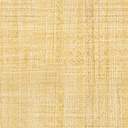 